Suíça & ÁustriaZurich - Basel - Berna – Genebra -  Lugano - St. Moritz - Salzburg - Viena12 dias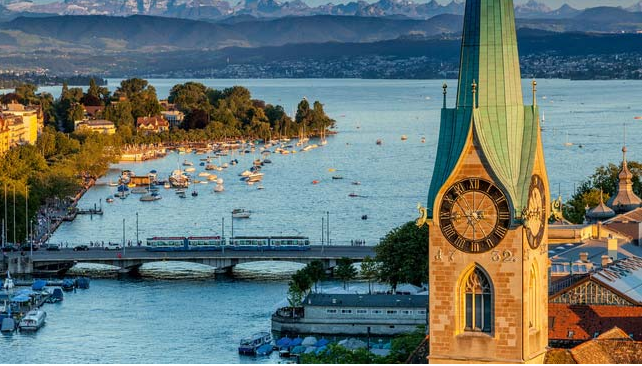  1º dia - ZurichChegada a Zurich.Sugerimos um tour para conhecer os principais pontos de interesse turístico dessa cidade, centro econômico mais importante do país e a principal cidade da Suiça alemã. Sugerimos explorar as famosas lojas da Bahnhofstrasse um dos mais sofisticados destinos de compra da Europa, que além de excelente comércio, possui charmosos restaurantes e cafés.Hospedagem por 2 noites, com café da manhã.2º dia - Zurich Dia livre para usufruir dos atrativos que a cidade oferece.3ºdia - Zurich - BaselViagem em direção a Basel, conhecida como a capital da arte e da cultura da Suíça. Cortada pelo rio Reno, essa charmosa cidade, possui 40 museus, belas residências barrocas, igrejas medievais, galerias de arte e projetos arquitetônicos únicos, assinado por importantes nomes. Chegada e recepção no hotel. Hospedagem por 2 noites, com café da manhã.4º dia - BaselDia livre para usufruir dos atrativos que a cidade oferece.5º dia - Basel - BernaViagem em direção a Berna. Essa encantadora cidade que parece sair de um conto de fadas, carrega três importantes títulos: capital da Suíça, Patrimônio Mundial (ONU) e Patrimônio Cultural (Unesco).Está situada em um lindo vale cortado por um rio, adornado por natureza exuberante e uma belíssima ponte. Vale a pena visitar a Torre do Relógio inaugurada no ano de 1530, a Catedral BernerMunster, a Igreja Francesa - construída em 1270, a Casa de Einstein, o Jardim Botânico com 6.000 espécies de árvore. Sugerimos visita a Lucerna – aprox. 100 km de Basel. Situada junto ao Lago de Lucerna e que mantém intacto seus pontos históricos da época medieval. Visitar a Chapel Bridge, sec. XIX, a mais antiga ponte coberta de madeira da Europa, a Catedral Real, o edifício Renascentista da Camara Municipal, a Praça do Mercado e a colorida rua de pedestres. Chegada e recepção no hotel. Hospedagem por 1 noite, com café da manhã.6º dia - Berna - Genebra Saída com destino a Genebra. Sugerimos um tour para conhecer os principais pontos de interesse turístico da cidade. Ébastante agradável caminhar ao longo de seus parques, seu famoso lago, as ruasRêvee Rhonecom comércio sofisticado, bares e restaurantes.  A montanha Salève é o quintal de Genebra, onde pode-se fazer um passeio de teleférico até um mirante, onde é possível se avistar  toda a cidade de Genebra, cercada pelos Alpes suíços – uma paisagem inesquecível.Chegada e recepção no hotel. Hospedagem por 1 noite, com café da manhã.7º dia - Genebra - LuganoSaída com destino a Lugano. Chegada e passeio por essa encantadora cidade as margens do Rio Lugano, emoldurada por lindas montanhas e antigos vilarejos que parecem sair de um cartão postal. Hospedagem por 1 noite, com café da manhã.8º dia - Lugano - St. MoritzApós café da manhã, saída com destino a St. Moritz, um dos destinos de férias mais famosos do mundo. Sofisticada, elegante e exclusiva. Caracterizada por um ambiente cosmopolita, a cidade de St. Moritz situa-se a 1856 m acima do nível do mar, no centro de uma paisagem repleta de lagos.Hospedagem por 1 noite, com café da manhã.Sugerimos visitasa algumas cidades e vilarejos nos arredores:Interlaken - situada entre os Lagos Thune BrienzMontreaux - famosa por seus festivais de música e situada à beira do Lago Lemán.Gruyères - cidade medieval cercada por muralhas. A paisagem dessa região parece um conto de fadas – belíssimas planícies, lagos e montanhas tipicamente suíças. 8º dia - Lugano - St. MoritzApós café da manhã, saída com destino a St. Moritz, um dos destinos de férias mais famosos do mundo. Sofisticada, elegante e exclusiva. Caracterizada por um ambiente cosmopolita, a cidade de St. Moritz situa-se a 1856 m acima do nível do mar, no centro de uma paisagem repleta de lagos.Hospedagem por 1 noite.9ºdia - St. Moritz - Innsbruck - SalzburgViagem com destino a Áustria. Durante o percurso, visita a Innsbruck– situada no coração do Tirol, possui belíssimos monumentos e típica arquitetura. Continuação a Salzburg - famosa cidade em que nasceu Mozart,onde igrejas, castelos e palácios dominam a paisagem urbana. O centro desta pitoresca cidade foi declarado Patrimônio da Humanidade pela UNESCO. Todos os anos, cerca de 4.000 eventos culturais têm levado a cidade às margens do rio Salzach a ser considerada uma das metrópoles culturais mais importantes da Europa - acima de tudo, o Festival de Salzburg, fundado em 1920 com concertos, óperas e peças de teatro. Hospedagem por 1 noite, com café da manhã.
10ºdia - Salzburg - Viena (aprox. 300km)Saída rumo a Viena. Chegada e recepção no hotel. Hospedagem por 2noites, com café da manhã.11º e 12º dia - Viena Após o café da manhã, sugerimos passeio para conhecer a famosa Ringstrasse com seus belíssimos monumento,s entre eles a Ópera - considerada uma das melhores acústicas do mundo, o Teatro Nacional, o Museu de Belas Artes, os prédios da Prefeitura e do Parlamento, a rua Graben - famosa pelos cafés e lojas, o Palácio de Hofburg - que foi sede do poder dos Habsburgos com suas diversas edificações, que vão do gótico ao neo-renascentista, a Catedral Gótica de Stephandom e o Palácio de Schonbrunn - antiga residência de verão da família Imperial.Sugerimos passeio pela charmosa rua de pedestres Karntnerstrasse, experimentar a Sachertorte - deliciosa torta de chocolate recheada de damasco. À noite, numa das cidades mais musicais do mundo, a dica é assistir a um espetáculo de ópera ou um concerto no Palácio de Schonbrunn, ambas experiências inesquecíveis.Documentação necessária para portadores de passaporte brasileiro:Passaporte: com validade mínima de 6 meses da data de embarque e com mais duas folhas em branco Visto: não é necessário  Vacina:  não é necessário  Valores em Euro por pessoa, sujeitos a disponibilidade e alteração sem aviso prévio.